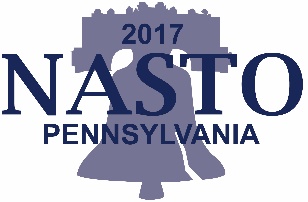 Conference Reimbursement FormPlease print, complete, and return BEFORE August 1st  to sherwood@delaneymeetingevent.com or fax to (802) 865-8066. Forms received after August 1st will not be processed.Attendee Information Name: Address: Phone:				Email: Agency:					Division:				Payment InformationMake Check Payable To: Mail Check To: Special Instructions: 					ExpensesPreparer Information  Prepared By: Approved By: Attendee’s Signature:		Supervisor’s Signature: Internal Use OnlyDescriptionDateMilesBeginningEndingTotalTravel*standard mileage rate is $.54 per mileMeals To & From ConferenceHotelTotal Expenses$Check #: Amount Paid: Date:Signature: